Families of Functions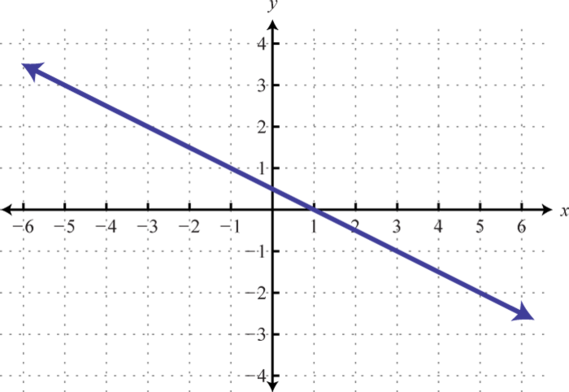 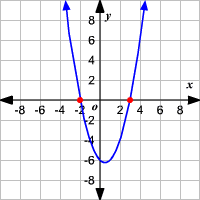 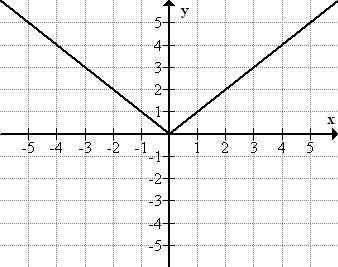 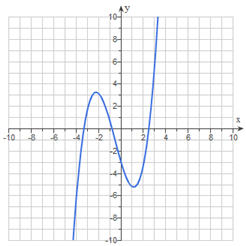 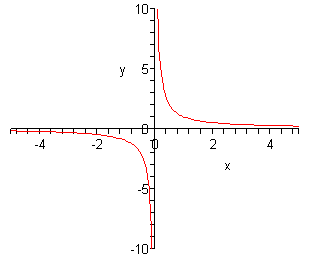 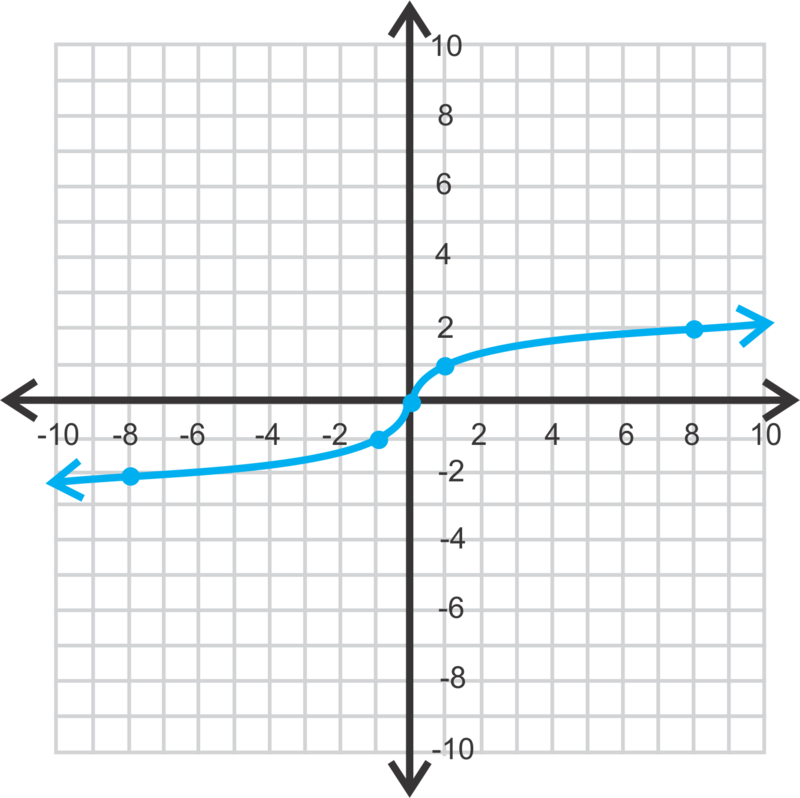 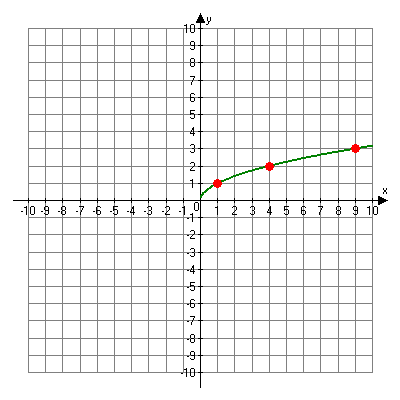 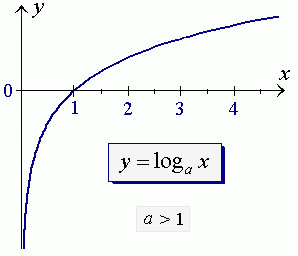 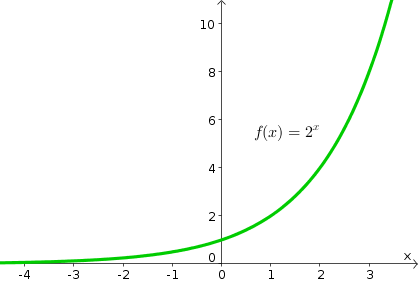 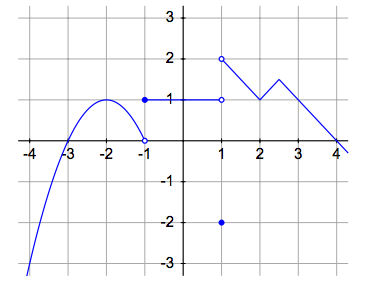 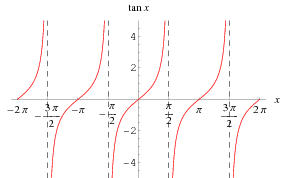 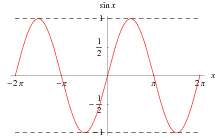 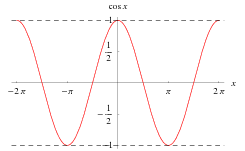 